Attività: Processi di crescita o decrescita continuaI. Associa ad ogni funzione il corrispondente graficoy = ex         grafico….	 y = 3x        grafico…. 	y = 2x 	grafico….y = lnx    grafico…	 y = log2x    grafico…	y = log3x   grafico….   II. Apri il il file Aespo(rx).ggb. Troverai già tracciato il grafico di y = ex, insieme con il grafico di y = A erx, con la possibilità di variare i due coefficienti A, r.  Rispondi ai seguenti quesiti.Lascia fisso r = 0,5 e fai variare a piacere A. Qual è l’ordinata del punto di intersezione di ogni curva con l’asse delle y? Che cosa succede se A = 0?…………………………………………………………………………………..b. ……………………………………………………………………………………2. Lascia fisso r = 0,5 e scegli A = 2. 
Confronta il grafico ottenuto con il grafico di y = ex. Che cosa osservi?……………………………………………………………………………………………………………………………………………………………………………3. Lascia fisso A = 1 e fai variare a piacere r.a. Che cosa succede se r = 0? b. Come spieghi il grafico che ottieni?a. ……………………………………………………………………………………b. ……………………………………………………………………………………4. Lascia fisso A = 1 e scegli r = -1? Come spieghi il grafico che ottieni?…………………………………………………………………………………………………………………………………………………………………………5. Esplora liberamente il software e scrivi nel retro pagina le tue osservazioni.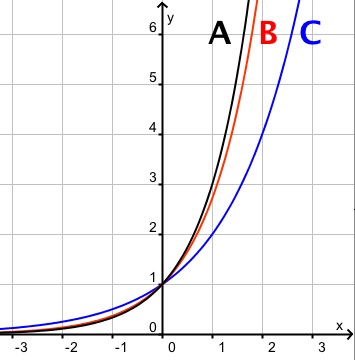 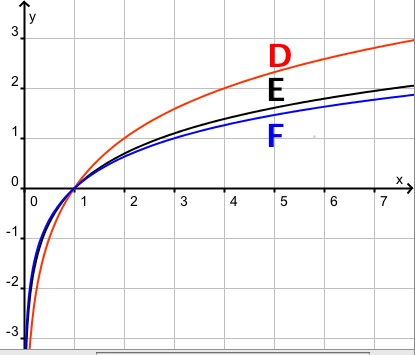 